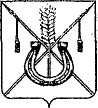 АДМИНИСТРАЦИЯ КОРЕНОВСКОГО ГОРОДСКОГО ПОСЕЛЕНИЯКОРЕНОВСКОГО РАЙОНАПОСТАНОВЛЕНИЕот 19.03.2024   		                                                  			  № 374г. КореновскОб установлении вида разрешенного использования земельногоучастка площадью 1618 квадратных метров с кадастровымномером 23:12:0601027:983, расположенного по адресу:Российская Федерация, Краснодарский край, Кореновскийрайон, Кореновское городское поселение, город Кореновск,улица Карла Маркса, 69АВ соответствии со статьей 85 Земельного кодекса Российской Федерации, статьей 37 Градостроительного кодекса Российской Федерации, Федеральным законом от 25 октября 2001 года № 137-ФЗ «О введении в действие Земельного кодекса Российской Федерации», Правилами землепользования и застройки Кореновского городского поселения Кореновского района, утвержденными решением Совета Кореновского городского поселения Кореновского района            от 25 декабря 2013 года (с изменением от 25 октября 2023 года № 442), решением Совета Кореновского городского поселения Кореновского района от 28 апреля 2021 года № 180 «Об утверждении Положения о порядке организации и проведения публичных слушаний, общественных обсуждений в Кореновском городском поселении Кореновского района» (с изменениями                     от 25 августа 2021 года № 216, от 26 октября 2022 года № 340), постановлением администрации Кореновского городского поселения Кореновского района                от 12 марта 2024 года № 334 «О предоставлении Калмыковой Светлане Ивановне разрешения на условно разрешенный вид использования земельного участка с кадастровым номером 23:12:0601027:983, расположенного по адресу: Российская Федерация, Краснодарский край, Кореновский район, Кореновское городское поселение, город Кореновск, улица Карла Маркса, 69А», Уставом Кореновского городского поселения Кореновского района, администрация Кореновского городского поселения Кореновского района п о с т а н о в л я е т:1. Установить вид разрешенного использования земельного участка с кадастровым номером 23:12:0601027:983 площадью 1618 квадратных метров, расположенного по адресу: Российская Федерация, Краснодарский край, Кореновский район, Кореновское городское поселение, город Кореновск, улица Карла Маркса, 69А – «блокированная жилая застройка».2. Отделу архитектуры и градостроительства администрации Кореновского городского поселения Кореновского района (Березовская) направить настоящее постановление в:2.1 Управление архитектуры и градостроительства администрации муниципального образования Кореновский район для внесения сведений в государственную информационную систему обеспечения градостроительной деятельности муниципального образования Кореновский район.2.2 Филиал публично-правовой компании «Роскадастр» по Краснодарскому краю для внесения сведений в Единый государственный реестр недвижимости.3. Общему отделу администрации Кореновского городского поселения Кореновского района (Козыренко) обеспечить размещение настоящего постановления на официальном сайте администрации Кореновского городского поселения Кореновского района в информационно-телекоммуникационной сети «Интернет».4. Контроль за выполнением настоящего постановления возложить                  на заместителя главы Кореновского городского поселения Кореновского района, начальника отдела по гражданской обороне и чрезвычайным    ситуациям С.Г. Чепурного.5. Постановление вступает в силу со дня его подписания.ГлаваКореновского городского поселенияКореновского района                                                                           М.О. Шутылев